SAPSASA Girls Cricket Team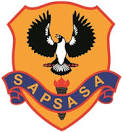 Western Zone GIRLS CRICKET(Combined South West, Airport, Western, Port and City South SAPSASA Districts) The Western Zone SAPSASA Cricket team of 11 players will play in the State Carnival from Monday Nov 19th  – Thursday 22nd November in Adelaide. Approx. cost $80 if selected. The selection trials will be as follows:Date					Time			VenueMonday 24th September		4:00 – 5:15pm			Grange Cricket Club Monday 15th October 			4:00 – 5:15pm			Grange Cricket ClubMonday 22nd October	  		4:00 – 5:15pm			Grange Cricket ClubVenue: Grange Cricket Club Military Road Grange (Cricket Nets)Players are encouraged to attend all trials. If absent from a trial please text or email me your apologies. After selection is completed, practices will be on the 29/10, 5/11 and 12/11 4:00 – 5:15pm: Grange Cricket Club Military Road Grange (Cricket Nets)South West, Airport, Western, Port and City South SAPSASA Districts Coach and Manager: John Merrett-Teacher at OLV School Taperoo ph 0419670266To confirm your attendance at these trials you need to register your SPORT (Girls Cricket), NAME, SCHOOL, YEAR LEVEL, DATE OF BIRTH, EMAIL ADDRESS and TELEPHONE NUMBER either to jmerrett@olv.catholic.edu.au or text me on 0419670266If your child is selected for the State SAPSASA Cricket Carnival, it is from Mon. Nov 19th – Thurs 22nd November at Largs North Reserve Victoria Road, Largs North - North Haven Cricket Club (canteen available). The games last for a full school day Report 8:30 am – Finish at 3:15p.m (approx). I am responsible for your child’s behaviour and safety during that time.To be eligible you need to in Years 5/6 or 7 in 2018and LOVE CricketFor more information please contact:-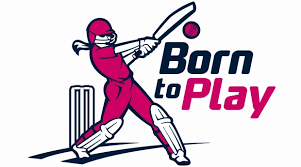 John MerrettSAPSASA GIRLS WESTERN METRO MANAGER0419670266jmerrett@olv.catholic.edu.au 